Circulaire OA no  / du Le contenu et les données qui figurent sur les documents de cotisation des travailleurs salariés, sont prévus par l’article 277 de l’arrêté royal du 3 juillet 1996 portant exécution de la loi relative à l'assurance obligatoire soins de santé et indemnités, coordonnée le 14 juillet 1994.La disposition susvisée prévoit également (plus précisément, l’article 277, §3,1° de l’arrêté précité), que pour l'établissement du bon de cotisation, la rémunération y mentionnée est limitée au montant obtenu en multipliant le plafond maximal de rémunération journalier par le nombre de jours de travail. Le plafond de rémunération journalier est fixé, conformément à la disposition précitée, à 143,43 EUR pour les travailleurs occupés à temps plein dans un régime de cinq jours par semaine, et à 119,52 EUR pour les travailleurs occupés à temps plein dans un autre régime de travail, les travailleurs à temps partiel, les travailleurs saisonniers et les travailleurs intermittents.Les montants susvisés sont liés à l'indice-pivot 103,14 (base 1996 = 100) et sont, à partir de 1987, adaptés au 1er janvier de chaque année à l'indice-pivot atteint au 1er juillet de l'année précédente.Cette circulaire a pour but de mettre les O.A. au courant des montants indexés.La circulaire donne les montants pour l’année 2024 et reprend également, à titre d’information, les montants (en EUR) des années précédentes :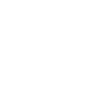 Pièces jointes : NéantIndice au 1er juillet précédent (base 103,14)Régime 6 jours119,52Régime 5 jours143,4320221,4282170,70204,8520231,5460184,78221,7420241,6406196,08235,31